Ålands lagtings beslut om antagande avLandskapslag om ändring av 3 § landskapslagen om en kommunalt samordnad socialtjänst	I enlighet med lagtingets beslut ändras 3 § 3 mom. landskapslagen (2016:2) om en kommunalt samordnad socialtjänst som följer:3 §Samarbetsform- - - - - - - - - - - - - - - - - - - - - - - - - - - - - - - - - - - - - - - - - - - - - - - - - - - -	De kommuner som hör till ett socialvårdsområde ska ingå ett avtal om organiseringen av samarbetet enligt denna lag senast den 1 april 2019. Avtalet ska träda i kraft senast den 1 januari 2020. Kommunerna ska senast fjorton dagar efter det att ett avtal har slutits mellan kommunerna underrätta landskapsregeringen om avtalets innehåll och omfattning. På avtalet tillämpas i övrigt vad som föreskrivs om samarbete mellan kommuner i 12 kap. i kommunallagen (1997:73) för landskapet Åland.__________________	Denna lag träder i kraft den__________________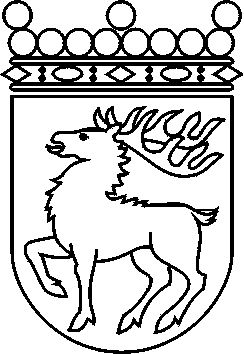 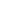 Ålands lagtingBESLUT LTB 25/2017BESLUT LTB 25/2017DatumÄrende2017-05-31LF 22/2016-2017	Mariehamn den 31 maj 2017	Mariehamn den 31 maj 2017Johan Ehn talmanJohan Ehn talmanVeronica ThörnroosvicetalmanViveka Eriksson  vicetalman